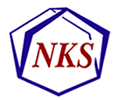 NKS Foredrag”Kronisk fatigue: Biologiske mekanismer og behandlings muligheter”Professor Dr. Med. Roald Omdal, Stavanger Universitetssykehus.Sted: UiS, rom E541Tid: 29. april kl. 19.00Kronisk fatigue (sykelig trøtthet og utmattelse) er et vanlig fenomen ved mange forskjellige sykdommer, slik som kreft, immunologiske-, og nevrologiske sykdommer.  «ME» er en mye omtalt tilstand, og preges vesentlig av fatigue uten at det ligger noen åpenbar grunnsykdom bak. I foredraget vil vi gå inn på de biologiske mekanismene som utløser og styrer fatigue hos dyr og mennesker, og vise til de muligheter for behandling som denne kunnskapen gir.Vel møtt!Etter møtet blir det enkel servering